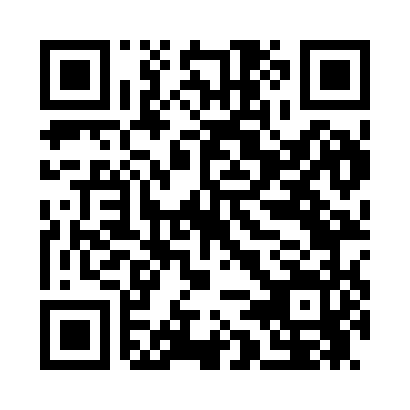 Prayer times for Holladay Manor, Utah, USAMon 1 Jul 2024 - Wed 31 Jul 2024High Latitude Method: Angle Based RulePrayer Calculation Method: Islamic Society of North AmericaAsar Calculation Method: ShafiPrayer times provided by https://www.salahtimes.comDateDayFajrSunriseDhuhrAsrMaghribIsha1Mon4:226:001:315:319:0210:412Tue4:226:011:325:319:0210:403Wed4:236:011:325:319:0210:404Thu4:246:021:325:319:0210:405Fri4:256:031:325:329:0110:396Sat4:266:031:325:329:0110:397Sun4:266:041:325:329:0110:388Mon4:276:051:335:329:0010:379Tue4:286:051:335:329:0010:3710Wed4:296:061:335:328:5910:3611Thu4:306:071:335:328:5910:3512Fri4:316:071:335:328:5810:3413Sat4:326:081:335:328:5810:3314Sun4:346:091:335:328:5710:3215Mon4:356:101:335:328:5710:3216Tue4:366:101:335:328:5610:3117Wed4:376:111:345:318:5510:3018Thu4:386:121:345:318:5510:2819Fri4:396:131:345:318:5410:2720Sat4:416:141:345:318:5310:2621Sun4:426:151:345:318:5210:2522Mon4:436:161:345:318:5210:2423Tue4:446:161:345:318:5110:2324Wed4:466:171:345:308:5010:2125Thu4:476:181:345:308:4910:2026Fri4:486:191:345:308:4810:1927Sat4:496:201:345:308:4710:1728Sun4:516:211:345:298:4610:1629Mon4:526:221:345:298:4510:1530Tue4:536:231:345:298:4410:1331Wed4:556:241:345:288:4310:12